Trendiraportti Decibel.fi       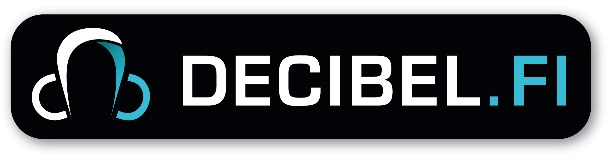 Maaliskuu-Huhtikuu 2016Decibelin trendiraportit ovat lyhyitä koosteita ilmiöistä tai ongelma-alueista, joiden Decibelin nuorisotiedottajat ovat huomanneet, Kysy Pois! -neuvontapalvelun kautta viime aikoina olleen ajankohtaisia. Nämä raportit jaetaan kaikille niille Decibelin 11 jäsenkunnassa, jotka tarvitsevat tiedon; esimerkiksi koulukuraattoreille, terveydenhoitajille, sosiaalityöntekijöille ja nuoriso-ohjaajille. Trendiraportit lähetetään ensisijaisesti jokaisen Decibelin johtoryhmään kuuluvalle, jäsenkunnan nuorisotoimesta vastaavalle, virkamiehelle. Voit myös tilata raportin suoraan omaan sähköpostiisi täyttämällä alla olevan lomakkeen.Aikaisemmat trendiraportit löytyvät täältä. Tässä raportissa liitämme yleiset tilastot vuodelta 2015 viimeisenä.Kevät jatkuu niin kuin vuosi on alkanut (katso edellinen Trendiraportti), mutta muutama kiinnostavaa muutosta olemme huomanneet. Esimerkiksi löydämme Göra slut > Varningstecken neljännellä sijalla eniten luetuista sivuista tänä vuonna. Samalla sivu Hur vet man att någon är kär? oli aktiivisti luettu huhtikuun aikana. Muuta mainittavaa:Decibel Liselott ja Tessi kävi kurssin miten käytetään sosiaalista mediaa markkinoinnissa. Sen jälkeen meidän instagramtilin suosio on jatkuvasti kasvanut.Liselott ja Sanna käy kurssia Motivoiva haastattelu ja huomaa jo aikaisessa vaiheessa miten tätä voi käyttää kysymyksiä vastattaessa.  Åbo Akademin Mediatalo otti meihin yhteyttä ennen pääsiäistä. He tekevät dokumentin ortoreksia tapauksesta ja toivovat että YLE ostaisivat sen. Meitä haastateltiin ja otettiin samalla selville, montako kysymystä saatiin viime vuonna vakavista (henkisistä) ongelmista painoon liittyen, syömishäiriöistä ja ortoreksiasta. Luvut koskevat 2015, osittain niistä melkein 3000 anonyymistä kysymyksistä mitä portaali sai (n. 75% kokonaismäärästä oli meidän 11 jäsenkunnasta) ja osittain niistä yli 1,3 miljoonasta sivunäytöstä mitä Decibelillä oli viime vuonna (1.347.414, melkein 700.000 käyntiä ja 550.000 yksittäistä kävijää):Kysymyksiä jotka sisältivät vakavampia paino-ongelmia: 45 kplKysymyksiä syömishäiriöistä tai sisältivät vahvoja syömishäiriöajatuksia: 46 kplKysymyksiä ortoreksiasta tai sisältivät vahvoja ortorektisia ajatuksia: 26 kpl On vaikea tietää montako kysymystä on samalta ihmiseltä, mutta sanoisin että korkeintaan 10 kysymystä oli ”toistoja”, lisäkysymyksiä jne. Yhteensä niitä oli melkein 4% kysymyksien kokonaismäärästä (2946). Tähän määrään emme ole laskeneet ”tavallisia” paino-ongelmia, epätyytyväisyys murrosiän painoon jne, mutta kyllä masennus- ja ahdistuskysymyksiä jotka sisältivät mainittavat tekijät. Kysymykset kuuluvat kategorioihin Paino, Mieliala, Ulkopuoli ja ulkonäkö ja Sisäpuoli ja terveys. Google Analyticsistä saimme seuraavat numerot vuodelta 2015: Ortoreksia-sivua (yksi sivu ruotsiksi ja yksi suomeksi) on luettu 272 kertaa vuoden aikana (sivu on luotu toukokuussa niin luvut ovat touko-joulu). 1.1-23.3 sana ortoreksia sisältyi sivunimeen joka luettiin jopa 97 kertaa!Sivunimet jotka sisältävät sanat ”atstorningar” ja ”syomishairio” (sekä tietosivut että kysymykset) on luettu yhteensä 4.827 kertaa vuoden aikana, toisin sanoen 3% 1,3 miljoonasta sivunäytöksestä.Sivunimet jotka sisältävät sanat ”vikten” ja ”paino” on luettu yhteensä 8.323 kertaa = 6,2%.Tämä vahvistaa väitteen siitä että meillä on ylöspäin suuntautuva trendi kun asia koskee syömishäiriöajatuksia terveellisestä ja puhtaasta ruuasta ja treenaamisen määrästä. Tähän haluamme vielä kiinnittää huomionne. Pitäkää silmänne auki, erityisesti jos joku nuori käyttää sanoja kuin ”cheata” kun he syövät jotain hyvää, jos jollakin on ahdistunut olo (esim. jos treenit tai ruuanlaitto vie liikaa aikaa) tai treenaa erityisen paljon (joissakin kysymyksissä jopa 16-20 tuntia viikossa). Huomioikaa että riskit kasvavat urheilijoiden/nuorten keskuudessa jonka kohteena on huippu-urheilu, sillä vaatimukset treeniajasta ja osallistumisesta ovat jo korkeat. Myös heidän keskuudessa jotka alkavat kontrolloimaan syömisensä ruoka-aineallergian takia tai ovat valinneet vegetarismin elämäntyylikseen.Jos toivotte lisää tietoa tällä tavalla muista aiheista tai erityisistä avainsanoista, kertokaa! Meillä on erinomaisia välineitä millä saamme erittäin yksityiskohtaista tietoa koko sivustolta.Terveisin nuorisotiedottajat Liselott ja Sanna, terveydenhoitaja-seksuaalineuvoja Tessi sekä kesäsijainen sairaanhoitaja-sosionomi Alexandra 